Сообщение о возможном установлении публичного сервитута          В соответствии со ст. 39.42 Земельного кодекса Российской Федерации администрация Окуловского муниципального района информирует правообладателей земельных участков о возможном установлении публичного сервитута по ходатайству Публичного акционерного общества «Россети Северо-Запад» сроком на 49 лет с целью размещения и эксплуатации существующего инженерного сооружения ВЛ-0,4 кВ от КТП-25 кВА «Ватагино» Л-1 ТПС «Боровёнка» общей площадью 5743 кв.м., в том числе:- на часть земельного участка, расположенного в кадастровом квартале 53:12:0933001, площадью  5490,36 кв.м.;- на часть земельного участка с кадастровым номером 53:12:0933001:4, расположенного по адресу: Новгородская область, Окуловский район, Боровенковское сельское поселение, д.Ватагино, д.14, площадью 39,56 кв.м.; - на часть земельного участка с кадастровым номером 53:12:0933001:7, расположенного по адресу: Новгородская область, Окуловский район, Боровенковское сельское поселение, д.Ватагино, д.6 площадью 23,17 кв.м.;- на часть земельного участка с кадастровым номером 53:12:0933001:9, расположенного по адресу: Новгородская область, Окуловский район, Боровенковское сельское поселение, д.Ватагино, д.2 площадью 52,87 кв.м.;- на часть земельного участка с кадастровым номером 53:12:0933001:21, расположенного по адресу: Новгородская область, Окуловский район, Боровенковское сельское поселение, д.Ватагино, д.21а площадью 28,68 кв.м.;- на часть земельного участка с кадастровым номером 53:12:0933001:32, расположенного по адресу: Новгородская область, Окуловский район, Боровенковское сельское поселение, д.Ватагино, д.21 площадью 105,03 кв.м.;- на часть земельного участка с кадастровым номером 53:12:0933001:86, расположенного по адресу: Новгородская область, Окуловский район, Боровенковское сельское поселение, д.Ватагино, д.31 площадью 3,33 кв.м.Графическое описание местоположения границ публичного сервитута:Публичный сервитут для размещения и эксплуатации существующего инженерного сооружения – ВЛ-0,4 кВ от КТП-25 кВА «Ватагино» Л-1 ТПС «Боровёнка» в кадастровом квартале 53:12:0933001, расположенный по адресу: Новгородская область, Окуловский район,  д.Ватагино.Заинтересованные лица в течение тридцати дней со дня опубликования настоящего сообщения могут ознакомиться с поступившим ходатайством об установлении публичного сервитута и прилагаемым к нему описанием местоположения границ публичного сервитута по адресу: в Администрацию Окуловского муниципального района по адресу: Новгородская область, Окуловский район, г.Окуловка, ул.Кирова, д.6, каб.23, контактный телефон (81657) 21-400, по рабочим дням с 08.00 до 17.00, перерыв на обед с 13.00 до 14.00.Правообладатели земельных участков, в отношении которых испрашивается публичный сервитут, если их права (обременения права) не зарегистрированы в Едином государственном реестре недвижимости, могут обратиться с заявлением об учете их прав на земельные участки с приложением копий документов, подтверждающих эти права в Администрацию Окуловского муниципального района в рабочие дни с 8.00 до 13.00 и с 14.00 до 17.00 ч., по адресу: Российская Федерация, Новгородская область, Окуловский район, г.Окуловка, ул.Кирова, д.6, контактный телефон (81657) 21-400. Последний день подачи заявления 28 января 2022 года.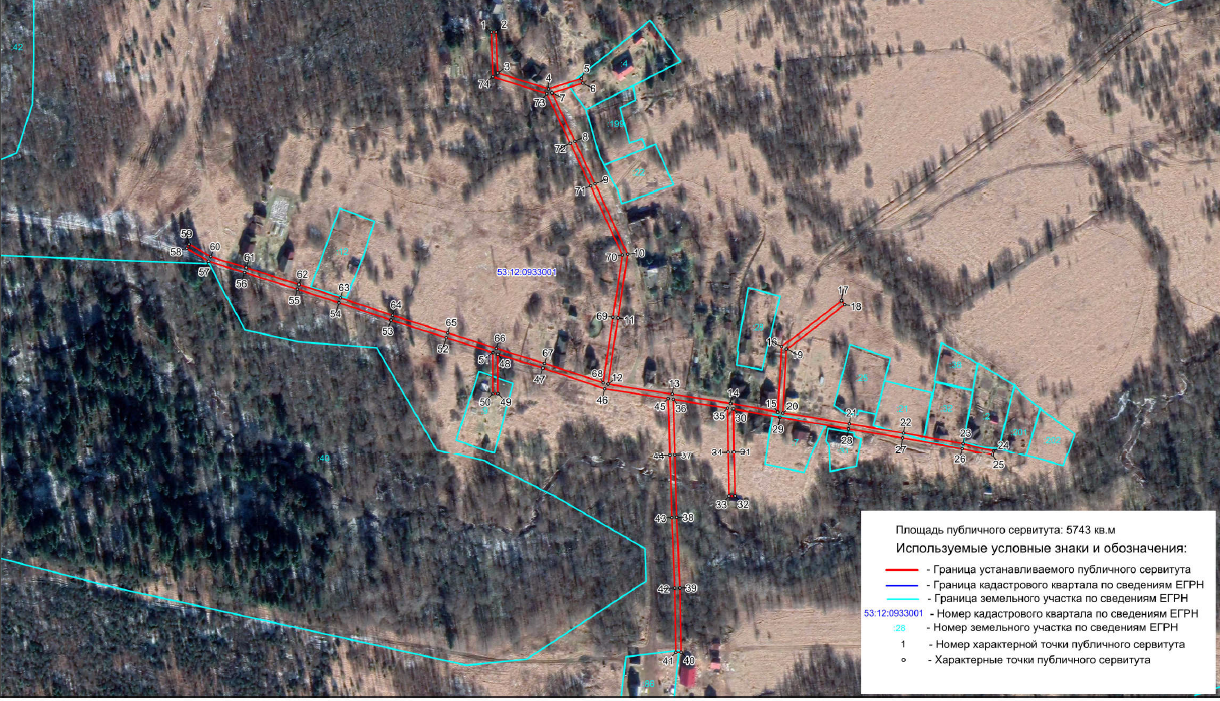 